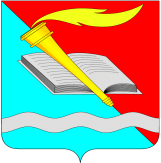 АДМИНИСТРАЦИЯ ФУРМАНОВСКОГО МУНИЦИПАЛЬНОГО РАЙОНАПОСТАНОВЛЕНИЕг. Фурманов О проведении открытого конкурса по отбору управляющей организации для управления многоквартирным домом в Фурмановском муниципальном районеВ соответствии с Постановлением Правительства РФ от 06.02.2006 № 75 «О порядке проведения органом местного самоуправления открытого конкурса по отбору управляющей организации для управления многоквартирным домом», Уставом Фурмановского муниципального района  п о с т а н о в л я е т:1.	Провести открытый конкурс по отбору управляющей организации для управления многоквартирными домами в Фурмановском муниципальном районе.2.	Определить организатором конкурса администрацию Фурмановского муниципального района.3.	Отделу по управлению муниципальным имуществом и земельным отношениям администрации Фурмановского муниципального района опубликовать извещение о проведении открытого конкурса на официальном сайте Российской Федерации в информационно-телекоммуникационной сети "Интернет" www.torgi.gov.ru.       4.			Постановление вступает в силу с момента его подписания.5.	Контроль за выполнением постановления возложить на заместителя главы администрации Фурмановского муниципального района Попова Д.В. Глава Фурмановскогомуниципального района	                                               Р.А. СоловьевЛ.В Иртегова2-20-83